Примерный план застройки компетенции на 5 команд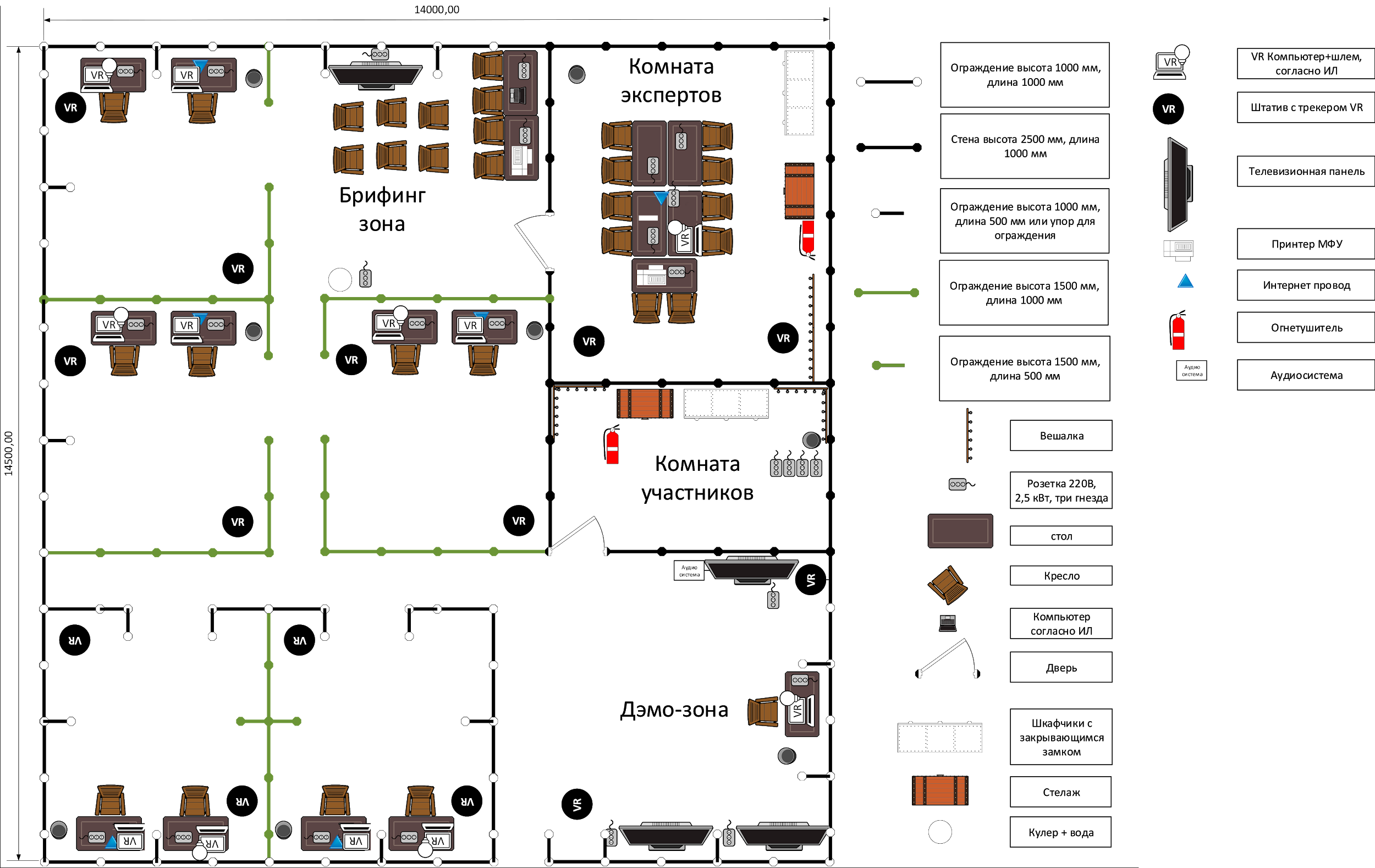 